	Vadovaudamasi Lietuvos Respublikos vietos savivaldos įstatymo 16 straipsnio 2 dalies 26 punktu, 18 straipsnio 1 dalimi, Pagėgių savivaldybės taryba n u s p r e n d ž i a:	1. Pakeisti Pagėgių savivaldybės tarybos 2013 m. kovo 26 d. sprendimo Nr. T-81 „Dėl leidimo Pagėgių savivaldybės viešajai bibliotekai naudotis Pagėgių savivaldybės Kultūros centro patalpomis“ 1 punktą: išbraukti žodžius „Nr. 2-27 (plotas − 17,90 kv. m)“, vietoje žodžių „222,11 kv. m“ įrašyti žodžius „204,21 kv. m“, vietoje žodžių „768,95 kv. m“ įrašyti žodžius „751,05 kv. m“, vietoje žodžių „866,56 kv. m  įrašyti žodžius „838,14 kv. m“ ir šį punktą išdėstyti taip:	„1. Leisti Pagėgių savivaldybės viešajai bibliotekai naudotis Pagėgių savivaldybės Kultūros centro patikėjimo teise valdomomis patalpomis: I aukšte − Nr. 1-52 (plotas − 69,45 kv. m), Nr. 1-42 (plotas − 7,47 kv. m), Nr. 1-43 (plotas − 63,52 kv. m), Nr. 1-44 (plotas − 6,37 kv. m), Nr. 1-45 (plotas − 2,78 kv. m), Nr. 1-46 (plotas − 3,82 kv. m), Nr. 1-47 (plotas − 2,82 kv. m), Nr. 1-48 (plotas − 2,06 kv. m), Nr. 1-49 (plotas − 7,87 kv. m), Nr. 1-50 (plotas − 45,74 kv. m), Nr. 1-51 (plotas – 40,97 kv. m), Nr. 1-53 (plotas − 243,83 kv. m), Nr. 1-54 (plotas − 26,80 kv. m), Nr. 1-55 (plotas − 10,83 kv. m), Nr. 1-56 (plotas − 12,51 kv. m), iš viso I aukšte – 546,84 kv. m; II aukšte − Nr. 2-25 (plotas − 20,12 kv. m), Nr. 2-24 (plotas − 12,22 kv. m), Nr. 2-23 (plotas − 8,69 kv. m), Nr. 2-22 (plotas − 13,34 kv. m), Nr. 2-21 (plotas − 2,85 kv. m), Nr. 2-20 (plotas − 1,70 kv. m), Nr. 2-19 (plotas − 1,69 kv. m), Nr. 2-18 (plotas − 1,60 kv. m), Nr. 2-17 (plotas − 7,97 kv. m), Nr. 2-16 (plotas − 28,61 kv. m), Nr. 2-26 (plotas − 25,69 kv. m), Nr. 2-28 (plotas − 18,23 kv. m), Nr. 2-29 (plotas −17,60 kv. m), Nr. 2-30 (plotas − 43,90 kv. m), iš viso II aukšte – 204,21 kv. m; pagrindinis plotas − 751,05 kv. m, su bendro naudojimo patalpomis, iš viso bendras perduodamas plotas – 838,14  kv. m, esančiomis pastate, kurio unikalus Nr. 8891-4000-1022, žymėjimas 1C2b, registro Nr. 50/122493, inventorinės bylos Nr. 22719/213, kadastro duomenų fiksavimo data 2011-11-24, adresu: Jaunimo g. 3, Pagėgiai“.	2. Sprendimą paskelbti Pagėgių savivaldybės interneto svetainėje www.pagegiai.lt.	Šis sprendimas gali būti skundžiamas Lietuvos Respublikos administracinių bylų teisenos įstatymo nustatyta tvarka. SUDERINTA:Administracijos direktoriaus pavaduotojas,pavaduojantis administracijos direktorių                                                 Alvidas EinikisBendrojo ir juridinio skyriaus vyriausiasis specialistas                           Valdas VytuvisKalbos ir archyvo tvarkytoja                                                                    Laimutė Mickevičienė  Parengė Laimutė Šegždienė,Turto valdymo skyriaus vedėja                                                                                                                                       Pagėgių savivaldybės tarybos                   veiklos reglamento                   2 priedasSPRENDIMO PROJEKTO “ dėl PAGĖGIŲ SAVIVALDYBĖS TARYBOS 2013 M. KOVO 26 D. SPRENDIMO NR. T-81 "DĖL LEIDIMO PAGĖGIŲ SAVIVALDYBĖS VIEŠAJAI BIBLIOTEKAI NAUDOTIS PAGĖGIŲ SAVIVALDYBĖS KULTŪROS CENTRO PATALPOMIS" PAKEITIMO" AIŠKINAMASIS RAŠTAS2017-04-20	1. Parengto projekto tikslai ir uždaviniai: pakeisti Pagėgių savivaldybės tarybos 2013 m. kovo 26 d. sprendimo Nr. T-81 „Dėl leidimo Pagėgių savivaldybės viešajai bibliotekai naudotis Pagėgių savivaldybės Kultūros centro patalpomis“ 1 punktą, sumažinant viešosios bibliotekos naudojamą plotą 17,90 kv. m. 	2. Kaip šiuo metu yra sureguliuoti projekte aptarti klausimai: Pagėgių savivaldybės administracija gavo VšĮ "Sporto ir turizmo centras direktoriaus 2017 m. kovo 30 d. prašymą dėl patalpų skyrimo pagal panaudos sutartį pastate, esančiame Jaunimo g. 3, Pagėgių mieste. Sumažinus viešosios bibliotekos naudojamą plotą, Pagėgių savivaldybės tarybai svarstyti bus teikiamas kitas sprendimo projektas dėl leidimo VšĮ "Sporto ir turizmo centras" naudotis Pagėgių savivaldybės Kultūros centro patalpomis.       	3. Kokių teigiamų rezultatų laukiama: suburti Pagėgių savivaldybės jaunimą, dalyvaujantį sportinėje veikloje.     	 4. Galimos neigiamos priimto projekto pasekmės ir kokių priemonių reikėtų imtis, kad tokių pasekmių būtų išvengta:  priėmus sprendimą neigiamų pasekmių nenumatoma. 	5. Kokius galiojančius aktus (tarybos, mero, savivaldybės administracijos direktoriaus) reikėtų pakeisti ir panaikinti, priėmus sprendimą pagal teikiamą projektą.           	6. Jeigu priimtam sprendimui reikės kito tarybos sprendimo, mero potvarkio ar administracijos direktoriaus įsakymo, kas ir kada juos turėtų parengti: - Turto valdymo skyrius.    	7. Ar reikalinga atlikti sprendimo projekto antikorupcinį vertinimą: nereikalinga.  	 8. Sprendimo vykdytojai ir įvykdymo terminai, lėšų, reikalingų sprendimui įgyvendinti, poreikis (jeigu tai numatoma – derinti su Finansų skyriumi): Papildomų lėšų sprendimui įgyvendinti nereikės.    	9. Projekto rengimo metu gauti specialistų vertinimai ir išvados, ekonominiai apskaičiavimai (sąmatos)  ir konkretūs finansavimo šaltiniai:             	10. Projekto rengėjas ar rengėjų grupė. Turto valdymo skyriaus vedėja Laimutė Šegždienė, tel. 8 441 70412.         	 11. Kiti, rengėjo nuomone,  reikalingi pagrindimai ir paaiškinimai: sprendimo projektas paruoštas vadovaujantis Pagėgių savivaldybei nuosavybės teise priklausančio turto valdymo, naudojimo ir disponavimo juo tvarkos aprašu, patvirtintu Pagėgių savivaldybės tarybos 2015 m. vasario 10 d. sprendimu Nr. T-27 “Dėl Pagėgių savivaldybei nuosavybės teise priklausančio turto valdymo, naudojimo ir disponavimo juo tvarkos aprašo patvirtinimo”.Turto valdymo skyriaus vedėja                                                                         Laimutė Šegždienė      Vadovaudamasi Lietuvos Respublikos vietos savivaldos įstatymo (Žin., 1994, Nr. 55-1049; 2008, Nr. 137-5379; 2012, Nr. 136-6958) 16 straipsnio 2 dalies 26 punktu, Pagėgių savivaldybės tarybos 2010 m. lapkričio 4 d. sprendimu Nr. T-907 patvirtinto Pagėgių savivaldybės turto valdymo, naudojimo ir disponavimo juo tvarkos aprašo 16 punktu, atsižvelgdama į Pagėgių savivaldybės Viešosios bibliotekos direktorės 2013 m. kovo 12 d. raštą Nr. SD-M-8, Pagėgių savivaldybės taryba  n u s p r e n d ž i a:       1. Leisti Pagėgių savivaldybės Viešajai bibliotekai naudotis Pagėgių savivaldybės Kultūros centro patikėjimo teise valdomomis patalpomis: I aukšte − Nr. 1-52 (plotas − 69,45 kv. m), Nr. 1-42 (plotas − 7,47 kv. m), Nr. 1-43 (plotas − 63,52 kv. m), Nr. 1-44 (plotas − 6,37 kv. m), Nr. 1-45 (plotas − 2,78 kv. m), Nr. 1-46 (plotas − 3,82 kv. m), Nr. 1-47 (plotas − 2,82 kv. m), Nr. 1-48 (plotas − 2,06 kv. m), Nr. 1-49 (plotas − 7,87 kv. m), Nr. 1-50 (plotas − 45,74 kv. m), Nr. 1-51 (plotas – 40,97 kv. m), Nr. 1-53 (plotas − 243,83 kv. m), Nr. 1-54 (plotas − 26,80 kv. m), Nr. 1-55 (plotas − 10,83 kv. m), Nr. 1-56 (plotas − 12,51 kv. m), iš viso I aukšte – 546,84 kv. m, II aukšte − Nr. 2-25 (plotas − 20,12 kv. m), Nr. 2-24 (plotas − 12,22 kv. m), Nr. 2-23 (plotas − 8,69 kv. m), Nr. 2-22 (plotas − 13,34 kv. m), Nr. 2-21 (plotas − 2,85 kv. m), Nr. 2-20 (plotas − 1,70 kv. m), Nr. 2-19 (plotas − 1,69 kv. m), Nr. 2-18 (plotas − 1,60 kv. m), Nr. 2-17 (plotas − 7,97 kv. m), Nr. 2-16 (plotas − 28,61 kv. m), Nr. 2-26 (plotas − 25,69 kv. m), Nr. 2-27 (plotas − 17,90 kv. m), Nr. 2-28 (plotas − 18,23 kv. m), Nr. 2-29 (plotas − 17,60 kv. m), Nr. 2-30 (plotas − 43,90 kv. m), iš viso II aukšte – 222,11 kv. m, pagrindinis plotas − 768,95 kv. m, su proporcingai bendro naudojimo ploto daliai nustatytu  koeficientu − 0,38, iš viso bendras perduodamas plotas – 866,56 kv. m, esančiomis pastate, kurio unikalus Nr. 8891-4000-1022, žymėjimas 1C2b, registro Nr. 50/122493, inventorinės bylos Nr. 22719/213, kadastro duomenų fiksavimo data 2011-11-24, adresu: Jaunimo g. 3, Pagėgiai.Įpareigoti Pagėgių savivaldybės Kultūros centro direktorę Svetlaną Jašinskienę ir Pagėgių savivaldybės Viešosios bibliotekos direktorę Eleną Stankevičienę pasirašyti turto perdavimo − priėmimo aktą.      Šis sprendimas gali būti skundžiamas Lietuvos Respublikos administracinių bylų teisenos įstatymo nustatyta tvarka.Savivaldybės meras                                                                                                 Virginijus Komskis                                                                                                            Projektas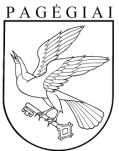 Pagėgių savivaldybės tarybasprendimasdėl PAGĖGIŲ SAVIVALDYBĖS TARYBOS 2013 M. KOVO 26 D. SPRENDIMO NR. T-81 „DĖL LEIDIMO PAGĖGIŲ SAVIVALDYBĖS VIEŠAJAI BIBLIOTEKAI NAUDOTIS PAGĖGIŲ SAVIVALDYBĖS KULTŪROS CENTRO PATALPOMIS“ PAKEITIMO2017 m. balandžio 20 d. Nr. T1-85PagėgiaiPagėgių savivaldybės tarybasprendimasdėl leidimo pagėgių savivaldybės VIEŠaJAI bibliotekai naudotis pagėgių savivaldybės kultūros centro patalpomis2013 m. kovo 13 d. Nr. T-81Pagėgiai